UNIVERSIDAD GUADALAJARA LAMARMEDICINAMedicina Basada en Evidencias 8° SEMESTRE Campus Vallarta.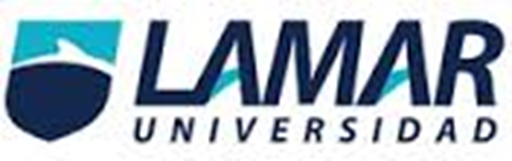 ACTIVIDAD INTEGRADORAVictoria Janeth Rodríguez Ordaz 02/MARZO/2017Objetivo de aprendizaje:Repasar los conceptos aprendidos durante la actividad 1 Medicina Basada en Evidencia parte 1.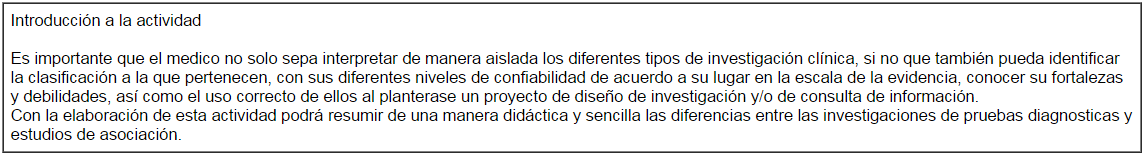 Instrucciones:Elaborar una tabla que señale de acuerdo a los 3 tipos de estudios que analizamos durante esta actividad (pruebas diagnosticas con resultados cuantitativos y dicotómicos, estudio de cohorte y casos y controles), tipo de estudio al que pertenecen, medidas de asociación o criterios de validez utilizados y formulas), sesgos mas comunes y escala en el nivel de evidencia.Historia de la medicina basada en evidenciasLa práctica de la llamada Medicina Basada en la Evidencia (MBE) está relacionada con todos estos conceptos, algo que quizás no salta a la vista y que por tanto pocos destacan. Se desarrolla desde finales de los 80 y sobre todo en la década de los 90 y se deriva como un subproducto de la Epidemiología Clínica (EC), que se había desarrollado en la década anterior.La medicina basada en evidencias tiene relación con la medicina basada en problemas ya que lo que se busca es la mejor certeza para resolver un problema, ya sea de un paciente individual, como de una comunidad o la administración de un servicio. Esta utilización puede ser realizada por múltiples agentes de salud: médicos, odontólogos, cirujanos, nutricionistas, cuando atienden pacientes individuales; los profesionales a cargo de un servicio de atención, cuando toman decisiones sobre uno o más pacientes de ese servicio; los administradores de un hospital cuando programan una determinada adquisición de insumos; o los responsables políticos de la salud de una comunidad cuando deciden una campaña de prevención de cualquier tipo. (3)La práctica de la medicina basada en evidencias significa en cada oportunidad integrar la experiencia profesional de una persona o un equipo con la mejor evidencia externa disponible.Tipos de estudios:Tipos de sesgos:Sesgos en investigación clínica: 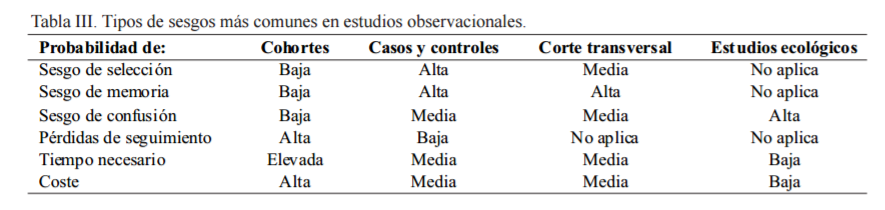 Sesgos en estudios epidemiológicos: Prevalencia (p): proporción de pacientes (o portadores) en una población determinada, en un momento o período dado. a+c/a+b+c+d = Rx 100Sensibilidad (s): es la capacidad que tiene una prueba diagnóstica (también se puede aplicar a un tratamiento o a prevención) para detectar los que tienen la condición buscada en una población (verdaderos positivos). a/(a+c)= Rx 100Especificidad (e): la capacidad que tiene una prueba para detectar los que no tienen la condición buscada en una población (verdaderos negativos).  d/(b+d)= Rx 100Valor predictivo positivo (VPP): es la probabilidad cuando la prueba es positiva, que corresponda a un verdadero positivo. a/(a+b)= Rx 100Valor predictivo negativo (VPN): es la probabilidad cuando la prueba es negativa, que corresponda a un verdadero negativo. d/(c+d)= Rx 100Sesgo: Error sistemático.Doble ciego (Double blind): Tanto el sujeto como el investigador desconocen la asignación de los sujetos de estudio a los grupos de tratamiento.Riesgo Relativo (RR): Incidencia en el grupo expuesto (a/a+b) dividido por la incidencia en el grupo no expuesto (c/c+d) RR = (a/a+b ) (c/c+d)RR > 1 cuando el riesgo es mayor en el grupo expuesto • RR < 1 cuando el riesgo es menor en el grupo expuestoRiesgo relativo  =       Incidencia en expuestos        =   Ie		=       a/(a+b)		   Incidencia en No expuestos	  Io		          c/(c+d)Riesgo atribuible: Riesgo de tener el efecto en los sujetos expuestos que se debe a la exposiciónMide, en escala absoluta, en qué cantidad es mayor la frecuencia de enfermedad en el grupo de expuestos comparados con el grupo de no expuestosRA= IE – IORazon de mimios: se define como la posibilidad de que una condición de salud o enfermedad se presente en un grupo de población frente al riesgo de que ocurra en otro. En epidemiología, la comparación suele realizarse entre grupos humanos que presentan condiciones de vida similares, con la diferencia de que uno se encuentra expuesto a un factor de riesgo (mi) mientras que el otro carece de esta característica (mo). Por lo tanto, la razón de momios o de posibilidades es una medida de tamaño de efecto.PRIMER FORMA: (a)    (d)	       	(b)    (c)SEGUNDA FORMA:a   /   b          c   /   d    	Riesgo Absoluto: Mide la incidencia del daño en la población total.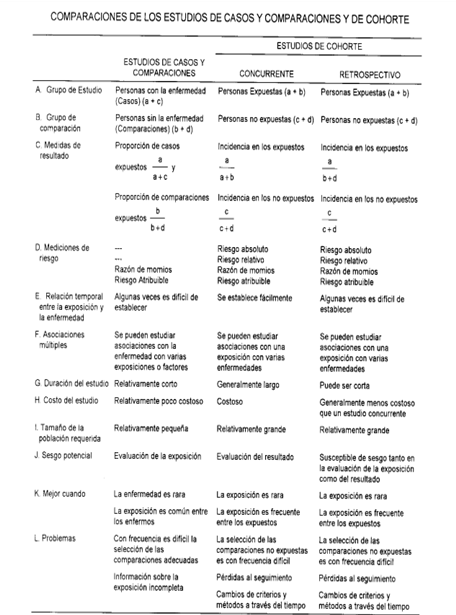 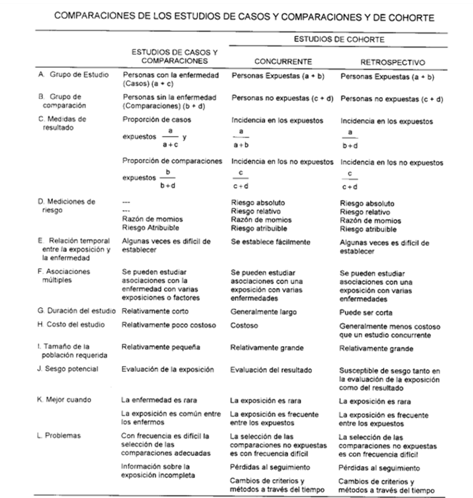 SesgosDiferenciaSesgos de selección Ocurre cuando hay un error sistemático en los procedimientos utilizados para seleccionar a los sujetos del estudio. (6)Sesgo de no respuestaSe produce cuando el grado de motivación de un sujeto que participa voluntariamente en una investigación puede variar sensiblemente en relación con otros sujetos. (6)Sesgo de membrecía o de pertenencia Ocurre cuando entre los sujetos en estudio se presenta subgrupos de individuos que comparten algún atributo en particular. (6)Sesgo del procedimiento de selección No se respeta el proceso de asignación aleatoria a los grupos en estudio. (6)Sesgo de pérdidas de seguimiento Cuando sujetos de una de las cohortes en estudio se pierde total o parcialmente y no se puede completar el seguimiento pre- establecido. (6)Sesgo de información o de medición  Ocurre cuando se produce un defecto al medir la exposición o la evolución que genera información diferente entre los grupos en estudio que se comparan. (6)Sesgo de recuerdo o de memoriaSe estudia como posible exposición antecedentes de circunstancias acaecidas en etapas previas de la vida. (6)Sesgo de procedimientos Se produce cuando el grupo que presenta la variable dependiente resulta ser más interesante para el investigador que el grupo que participa como control. (6)Sesgo por falta de sensibilidad de un instrumentoCuando no se cuenta con métodos adecuados de recolección de datos. (6)Sesgo de detección Ocurre por la utilización de metodologías diagnosticadas diferentes a las inicialmente estipuladas al comienzo del estudio. (6)Sesgo de adaptación Se produce en estudios experimentales y cuasi experimentales, en los que los individuos asignados inicialmente a uno de los grupos en estudio deciden migrar de grupo por preferir un tipo de intervención sobre otro. (6)Sesgo de atención O efecto Hawthrne, ocurre cuando los participantes de un estudio pueden alterar su comportamiento al saber que están siendo observados. (6) Sesgo del entrevistador Se produce cuando el entrevistador no ha sido entrenado de forma adecuada y por ello puede inducir algún tipo de respuesta. (6) Sesgo de obsequiosidadPropio de entrevistados que responden lo que creen quiere escuchar el entrevistador. (6) Sesgo de confusión o mezcla de efectosOcurre cuando la medición del efecto de una exposición son de un riesgo se modifica, debido a la asociación de dicha exposición con otro factor que influya.(6)SesgosDiferenciaSesgos de selección Ocurren con mayor frecuencia en los estudios retrospectivos, y en particular, en estudios transversales p de encuesta. (5)Sesgos de información Se refiere a los errores que se introducen durante  la medición de la exposición, de los eventos u otras covariables en la población en estudio.Permite ilustrar el contexto en el que ocurre el error de la medición aleatorio o no diferencial es cuando la exposición en estudio no considera el periodo de riesgo relevante en la ocurrencia de una enfermedad.(5)Sesgos de confusión  Puede resultar en una sobre o subestimación de la asociación real. Existe sesgo de confusión cuando observamos una asociación no causal entre la exposición y el evento en estudio o cuando no observamos una asociación real entre la exposición y el evento en estudio por la acción de una tercera variable que no es controlada (5)